ColoursKira Willey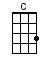 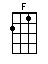 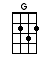 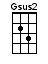 INTRO:  1 2 / 1 2 /[C] / [C] / [G] / [F]I am [C] green todayI [G] chirp with joy like a [F] cricket’s songI am [C] grey today[G] Gloomy and down like a [F] morning fogI am [C] orange today[G] Loud and messy like [F] finger paint [F] on a [Gsus2] wall [Gsus2] / [G] / [G]I am [C] red today[G] Hopping mad like a [F] playground ballI am [C] black today[G] Strong and tall a [F] great big bearI am [C] purple today[G] Bright and happy like a [F] butterfly [F] in the [Gsus2] air [Gsus2] / [G] / [G]I’m a [C] rainbow today[G] All the colours [F] of the worldI’m a [C] rainbow today[G] All the colours [F] of the worldI’m a [C] rainbow today[G] All the colours [F] of the world [F] are in [Gsus2] me [Gsus2] / [G] / [G]I am [C] yellow todayI [G] shine my light out [F] like the sunI am [C] white today[G] Soft and quiet [F] like new snowI am [C] blue today[G] Calm as glass and [F] cool [F] like the [Gsus2] sea [Gsus2] / [G] / [G]I’m a [C] rainbow today[G] All the colours [F] of the worldI’m a [C] rainbow today[G] All the colours [F] of the worldI’m a [C] rainbow today[G] All the colours [F] of the world [F] are in [Gsus2] me [Gsus2][G] All the colours [F] of the world [F] are in [C] me [C] / [C]www.bytownukulele.ca                                              BACK TO SONGLIST